PHIẾU TỔNG HỢP THÔNG TIN CỰU HỌC SINHTổng hợp của lớp: …………………..GVCN:………………………………..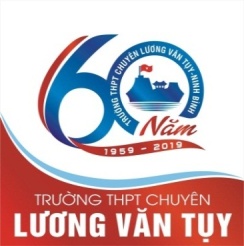 HƯỚNG TỚI KỈ NIỆM 60 NĂM THÀNH LẬP TRƯỜNG VÀ ĐÓN NHẬN HUÂN CHƯƠNG ĐỘC LẬP HẠNG NHÌSttHọ và tên cựu HSNăm tốt nghiệp, Học lớp nàoSố điện thoại liên lạc, Nơi ở hiện tại (chỉ cần tên Tỉnh, thành phố); Ghi chú(Nghề nghiệp, chức vụ cao nhất, học hàm, học vị…)1234567891011121314151617181920212223242526